Pedigree Information/Notes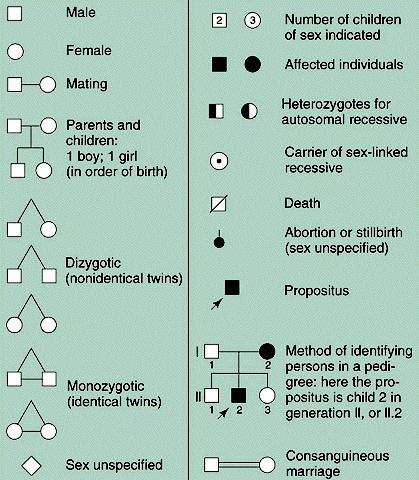 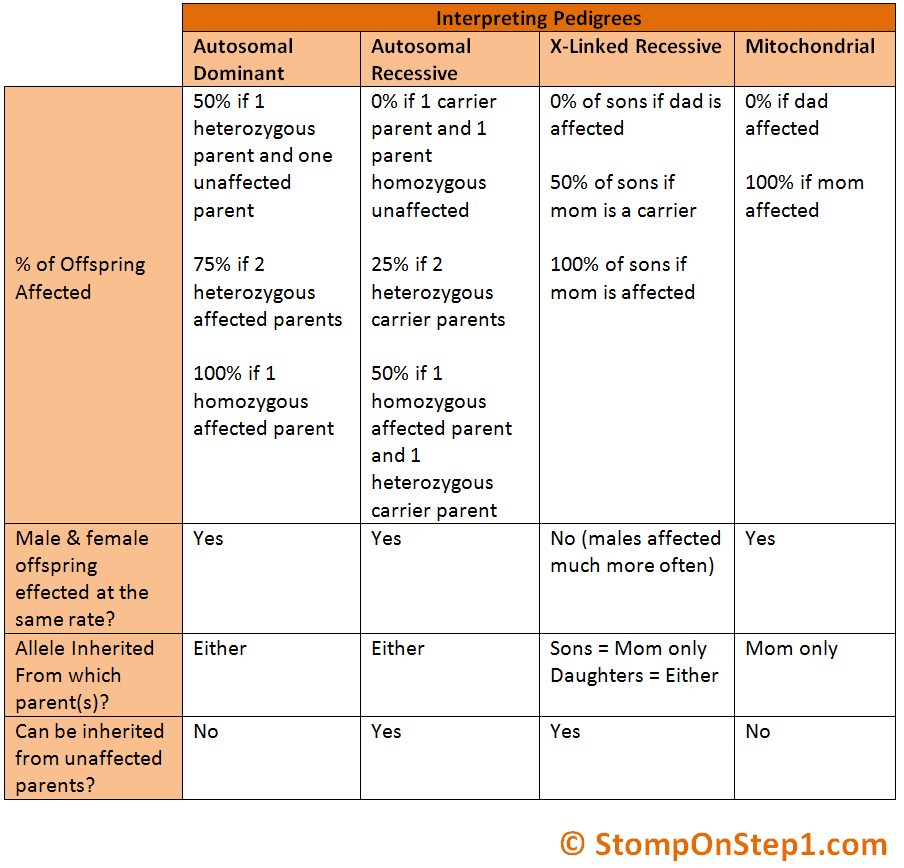 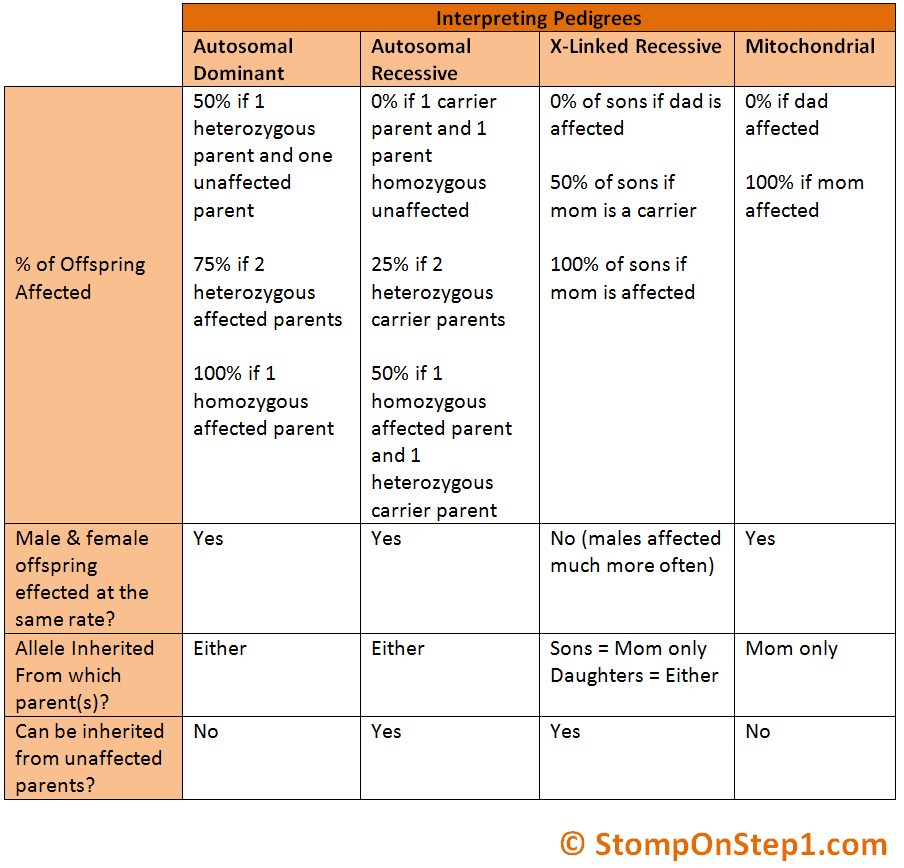 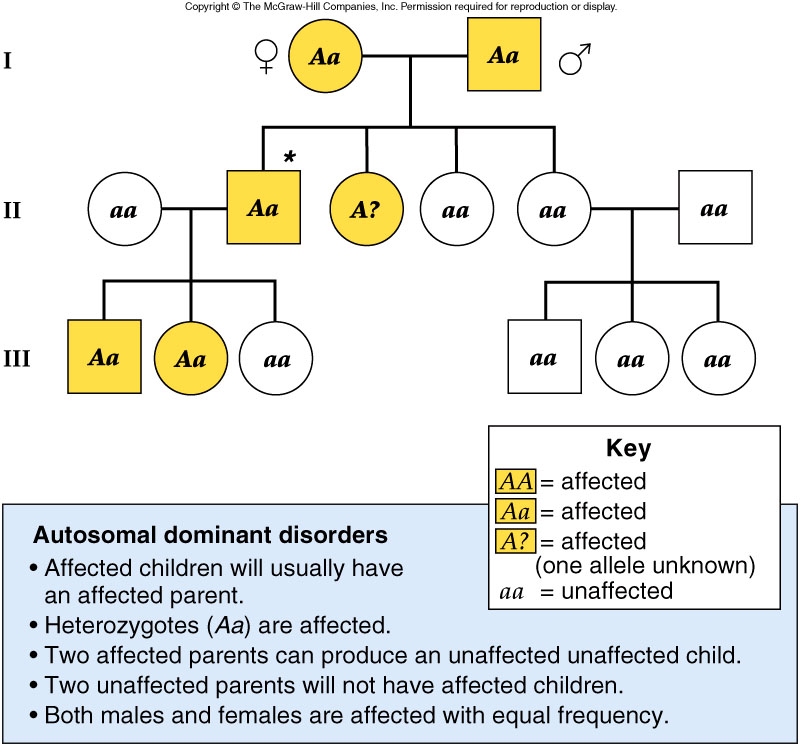 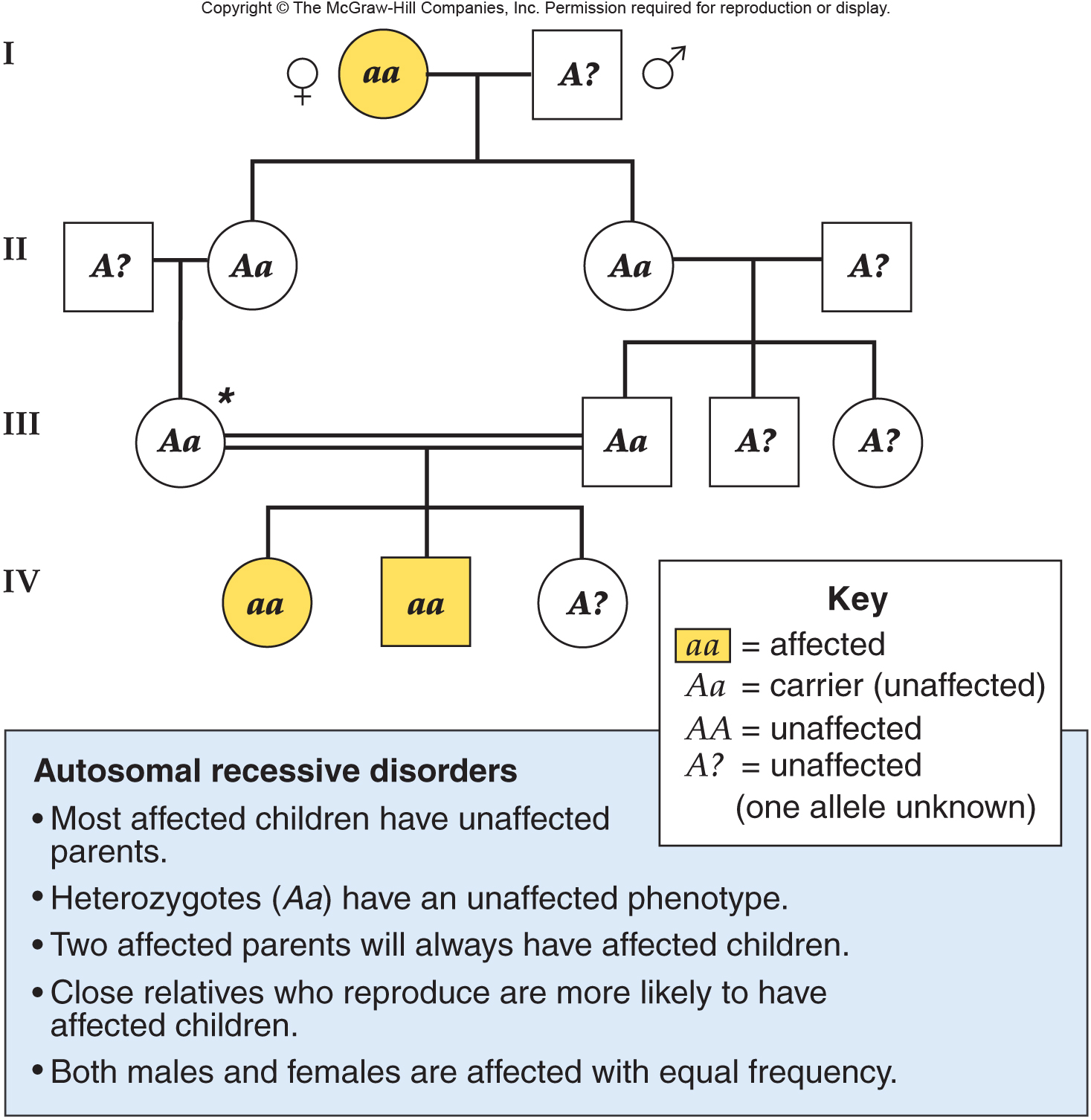 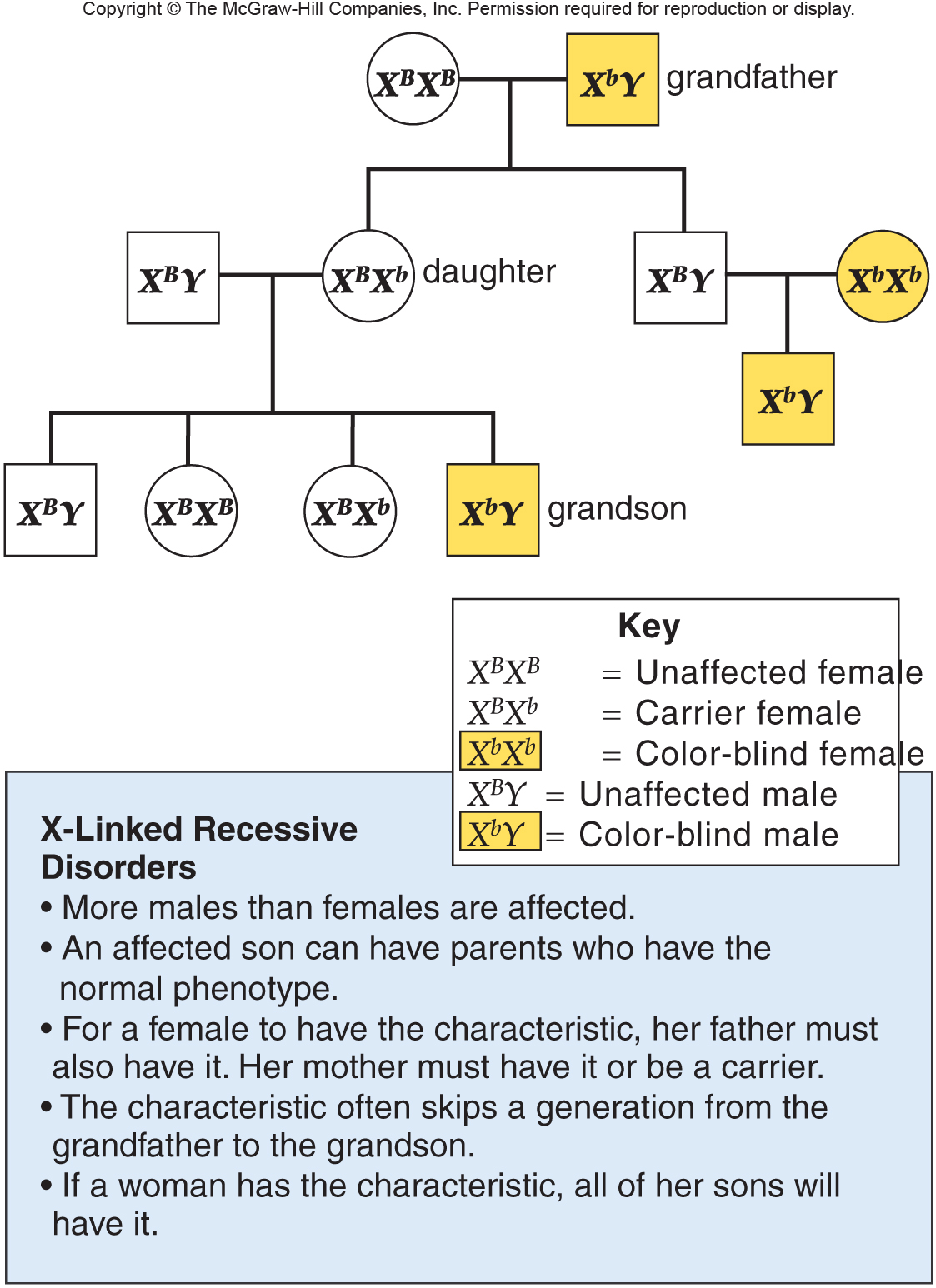 